INFORMACJA
o wyborze najkorzystniejszej ofertyDziałając na podstawie art. 253 ust. 1 oraz ust. 2 ustawy z dnia 11 września 2019 roku Prawo zamówień publicznych (Dz.U.2022.1710 t.j.) w związku z art. 239 i następnymi oraz art. 266 tej ustawy Zamawiający – Gmina Wiskitki – informuje o wyborze najkorzystniejszej oferty w postępowaniu pn. „Rozbudowa szkoły podstawowej w Miedniewicach”.Zestawienie złożonych ofert wraz z punktacją przy ocenie:Jako najkorzystniejszą w postępowaniu wybrano ofertę Wykonawcy nr 2.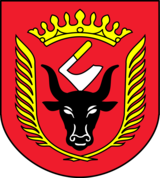 GMINA WISKITKIWiskitki, dnia 10 lipca 2023 r.IZRK.271.8.2023L.p.WykonawcaPunktacja dla kryteriówPunktacja łącznaMiejsce w rankingu ofertUwagi1.R-TECH Sp. z o. o.ul. Skierniewicka 10A01-230 WarszawaKryterium „Cena”: 53,48  pktKryterium „Okres gwarancji”: 40,00 pkt93,48 pkt4-2.Moderndom S.C. Mariusz Rozpara, Krzysztof Górskiul. Piłsudskiego 17/296-100 SkierniewiceKryterium „Cena”: 60,00 pktKryterium „Okres gwarancji”: 40,00 pkt100,00 pkt1-3.ZAKŁAD REMONTOWO-BUDOWLANY KALFAM WOJCIECH KALINOWSKIKamion, ul. Polna 596-330 Puszcza MariańskaKryterium „Cena”: 47,85  pktKryterium „Okres gwarancji”: 40,00 pkt87,85 pkt5-4.Konsorcjum:REMONTIA ANNA PIECHOTAul. Leśnej Polanki 1896-100 SkierniewiceF.H.U ELIT-DACH m. d. MIROSŁAW DZIEDZIANOWICZul. Jana III Sobieskiego 395-047 JeżówEL-GREG GRZEGORZ PAWŁOWSKIul. Narutowicza 3997-300 Piotrków TrybunalskiKryterium „Cena”: 59,42 pktKryterium „Okres gwarancji”: 40,00 pkt99,42 pkt2-5.Przedsiębiorstwo Instalacyjno – Budowlane INSBUD Krzesińscy Sp.j.ul. Kozietulskiego 4096-100 SkierniewiceKryterium „Cena”: 56,97  pktKryterium „Okres gwarancji”: 40,00 pkt96,97 pkt3-